X FORO, ENCUENTRO Y DEBATE.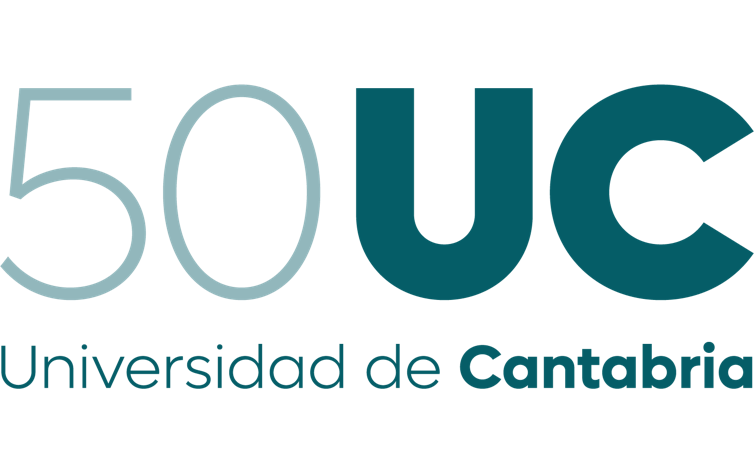 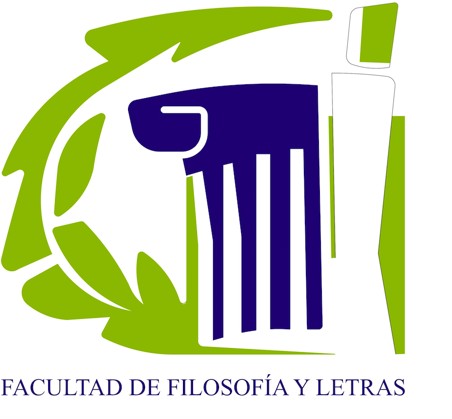 Investigaciones, trabajos técnicos y propuestas de actuación sobre bienes patrimoniales en la UC.18 de mayo de 2023BOLETIN DE INSCRIPCIÓNDatos personales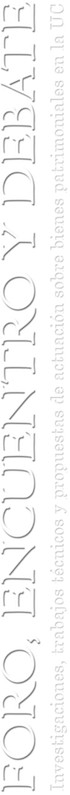 Dirección a la que desea le llegue información sobreactividades que programa el MasterEstudiantes del Curso 2022-2023 en :INSCRIPCIÓN: hasta el 3 de mayo: foro-phyt@unican.esAPELLIDOS. Nombre,DNITeléfonoe-mailMaster Patrimonio Histórico y TerritorialSi no es estudiante del Master, indique el título en que está matriculadoSi no es estudiante del Master, indique el título en que está matriculadoEn caso de ser egresado de master, por favor indique elcurso correspondientecursoMaster Patrimonio Histórico y Territorial